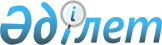 О внесении изменений в решение Аральского районного маслихата Кызылординской области от 29 декабря 2021 года № 185 "О бюджете поселка Жаксыкылыш на 2022-2024 годы"
					
			С истёкшим сроком
			
			
		
					Решение Аральского районного маслихата Кызылординской области от 5 декабря 2022 года № 318. Прекращено действие в связи с истечением срока
      Аральский районный маслихат Кызылординской области РЕШИЛ:
      1. Внести в решение Аральского районного маслихата Кызылординской области от 29 декабря 2021 года № 185 "О бюджете поселка Жаксыкылыш на 2022-2024 годы" следующие изменения:
      пункт 1 изложить в новой редакции:
      "1. Утвердить бюджет поселка Жаксыкылыш на 2022-2024 годы согласно приложениям 1, 2 и 3, в том числе на 2022 год в следующих объемах:
      1) доходы – 54 558 тысяч тенге;
      налоговые поступления – 9 040 тысяч тенге;
      неналоговые поступления – 0;
      поступления от продажи основного капитала – 1 144 тысяч тенге;
      поступления трансфертов – 44 374 тысяч тенге;
      2) затраты – 55 304,5 тысяч тенге;
      3) чистое бюджетное кредитование – 0;
      бюджетные кредиты – 0;
      погашение бюджетных кредитов – 0;
      4) сальдо по операциям с финансовыми активами – 0;
      приобретение финансовых активов – 0;
      поступления от продажи финансовых активов государства – 0;
      5) дефицит (профицит) бюджета – - 746,5 тысяч тенге;
      6) финансирование дефицита (использование профицита) – 746,5 тысяч тенге.".
      Приложения 1 к указанному решению изложить в новой редакции согласно приложению к настоящему решению.
      2. Настоящее решение вводится в действие с 1 января 2022 года и подлежит официальному опубликованию. Бюджет поселка Жаксыкылыш на 2022 год
					© 2012. РГП на ПХВ «Институт законодательства и правовой информации Республики Казахстан» Министерства юстиции Республики Казахстан
				
      Секретарь Аральского районного маслихата 

Б.Турахметов
Приложение к решению
Аральского районного маслихата
от "5" декабря 2022 года № 318Приложение 1 к решению
Аральского районного маслихата
от "29" декабря 2021 года№ 185
Категория 
Категория 
Категория 
Категория 
Сумма на
2022 год
(тысяч тенге)
Класс 
Класс 
Класс 
Сумма на
2022 год
(тысяч тенге)
Подкласс
Подкласс
Сумма на
2022 год
(тысяч тенге)
Наименование 
Сумма на
2022 год
(тысяч тенге)
1
2
3
4
5
1. Доходы
54558
1
Налоговые поступления
9 040
01
Подоходный налог
273
2
Индивидуальный подоходный налог
273
04
Hалоги на собственность
8 275
1
Hалоги на имущество
98
3
Земельный налог
781
4
Налог на транспортные средства
7 396
05
Внутренние налоги на товары, работы и услуги
492
3
Поступления за использование природных и других ресурсов
492
3
Поступление от продажи основного капитала
1 144
03
Продажа земли и нематериальных активов
1 144
1
Продажа земли
1 144
4
Поступления трансфертов
44 374
02
Трансферты из вышестоящих органов государственного управления
44 374
3
Трансферты из бюджета района (города областного значения) 
44 374
Функциональная группа
Функциональная группа
Функциональная группа
Функциональная группа
Сумма на 
2022 год
Администратор бюджетных программ
Администратор бюджетных программ
Администратор бюджетных программ
Сумма на 
2022 год
Программа
Программа
Сумма на 
2022 год
Наименование
Сумма на 
2022 год
2. Расходы
55 304,5
01
Государственные услуги общего характера
48 562
124
Аппарат акима города районного значения, села, поселка, сельского округа
48 562
001
Услуги по обеспечению деятельности акима города районного значения, села, поселка, сельского округа
48 562
07
Жилищно-коммунальное хозяйство
6 742,5
124
Аппарат акима города районного значения, села, поселка, сельского округа
6 742,5
008
Освещение улиц населенных пунктов
5 264,5
009
Обеспечение санитарии населенных пунктов
1000
011
Благоустройство и озеленение населенных пунктов
478
3.Чистое бюджетное кредитование
0
Бюджетные кредиты
0
5
Погашение бюджетных кредитов
0
4. Сальдо по операциям с финансовыми активами
0
Приобретение финансовых активов
0
5. Дефицит (профицит) бюджета
-746,5
6. Финансирование дефицита (использование профицита) бюджета
746,5
8
Используемые остатки бюджетных средств
746,5
1
Свободные остатки бюджетных средств
746,5
01
Свободные остатки бюджетных средств
746,5
2
Остатки бюджетных средств на конец отчетного периода
0
01
Остатки бюджетных средств на конец отчетного периода
0